Publicado en   el 10/09/2015 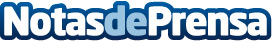 El ministro de Educación, Cultura y Deporte declara la guerra a la piratería en InternetDatos de contacto:Nota de prensa publicada en: https://www.notasdeprensa.es/el-ministro-de-educacion-cultura-y-deporte_7 Categorias: Artes Visuales E-Commerce http://www.notasdeprensa.es